La personne atteste par la présente signature que les données personnelles figurant sur ce formulaire sont conformes à la vérité, exactes, complètes et actuelles. 
En cas de fausse déclaration ou de dissimulation de faits l’infraction pénale est passible d’une peine privative de liberté ou une amende (art. 306 et 309 du Code pénal suisse) Extraits de la loi vaudoise du 9 mai 1983 sur le contrôle des habitants :1 Quiconque réside plus de trois mois consécutifs ou plus de trois mois par an dans une commune du canton, est tenu d'y annoncer son arrivée.2 Si cette condition est remplie dans plusieurs communes, l'annonce s'effectuera dans chacune d'elles.3 Lorsqu'un séjour de plus de trois mois est d'emblée prévisible, l'annonce aura lieu dans les huit jours qui suivent l'arrivée.1 La déclaration renseigne sur :2  Les renseignements doivent obligatoirement être fournis, à l'exception des indications relatives à l'appartenance religieuse et à l'employeur ou au lieu de travail, qui sont facultatives. Elles peuvent être corrigées gratuitement et en tout temps sur demande de l'intéressé.Art. 4a 1 Les fonctionnaires internationaux qui s'annoncent au contrôle des habitants doivent être enregistrés.1 Tout déménagement, y compris au sein d'un même bâtiment, tout changement d'état civil, d'adresse ou d'adresse postale y compris le numéro d'acheminement doit être signalé dans les huit jours.Art. 7 Déclaration familiale 1 La déclaration du conjoint ou du partenaire enregistré et du titulaire de l'autorité parentale vaut pour l'autre conjoint ou partenaire et pour les enfants mineurs, aussi longtemps que ces personnes font ménage commun.2 Les personnes qui atteignent l'âge de la majorité sont astreintes aux mêmes formalités qu'un nouvel arrivant, même si elles demeurent dans le ménage de leurs parents.1 En déclarant son arrivée dans une commune, le citoyen suisse est tenu de présenter soit un acte d'origine, un certificat individuel d'état civil ou un certificat de famille. La personne en séjour doit fournir une attestation d'établissement.2 L'étranger doit produire une pièce de légitimation reconnue selon le droit fédéral. S'il est déjà titulaire d'une autorisation de courte durée, de séjour ou d'établissement, il la présentera.3 La production du certificat de famille ou d'un certificat de partenariat est toujours requise lorsque le conjoint, le partenaire enregistré ou les enfants mineurs sont inclus dans la déclaration d'arrivée. 4 La personne (suisse ou étrangère) dont les données ont déjà été enregistrées dans le registre cantonal des personnes (RCPers) est dispensée de produire les pièces de légitimations mentionnées aux alinéas 1 à 3. Seule la présentation d'une pièce d'identité valable pourra être exigée. Demeure toutefois réservé le cas où la personne ou le préposé constate qu'une erreur a été commise lors de l'enregistrement des données dans le RCPers et que celles-ci doivent être rectifiées.Modalités d’inscription lors de l’arrivéeIl convient de se présenter personnellement et obligatoirement muni des papiers de légitimation nationaux valables (carte d’identité ou passeport pour les Européens, passeports pour les autres ressortissants étrangers), ainsi que le livret pour étrangers si vous en êtes titulaire.Des documents supplémentaires peuvent être requis selon la situation personnelle des arrivants. Des émoluments cantonaux et fédéraux complémentaires seront requis.Dans tous les cas et afin de répondre aux exigences de la loi fédérale sur l’harmonisation des registres, le contrat de bail ou acte d’achat/vente doit être présenté lors de l’annonce d’arrivée ou d’un changement d’adresse. A défaut, une attestation du logeur est exigée, accompagnée du contrat de bail et d’un document d’identité du logeur.La liste des bureaux communaux de contrôle des habitants et leurs horaires d’ouverture peut être consultée sur le site www.avdch.ch  Arrivée / Changement d’adresse A remettre personnellement au Contrôle des habitants, Place du Collège 1, 1521 Curtilles Arrivée / Changement d’adresse A remettre personnellement au Contrôle des habitants, Place du Collège 1, 1521 Curtilles Arrivée / Changement d’adresse A remettre personnellement au Contrôle des habitants, Place du Collège 1, 1521 Curtilles Arrivée / Changement d’adresse A remettre personnellement au Contrôle des habitants, Place du Collège 1, 1521 Curtilles Arrivée / Changement d’adresse A remettre personnellement au Contrôle des habitants, Place du Collège 1, 1521 Curtilles Arrivée / Changement d’adresse A remettre personnellement au Contrôle des habitants, Place du Collège 1, 1521 Curtilles Arrivée / Changement d’adresse A remettre personnellement au Contrôle des habitants, Place du Collège 1, 1521 Curtilles Arrivée / Changement d’adresse A remettre personnellement au Contrôle des habitants, Place du Collège 1, 1521 Curtilles Arrivée / Changement d’adresse A remettre personnellement au Contrôle des habitants, Place du Collège 1, 1521 Curtilles Arrivée / Changement d’adresse A remettre personnellement au Contrôle des habitants, Place du Collège 1, 1521 Curtilles Arrivée / Changement d’adresse A remettre personnellement au Contrôle des habitants, Place du Collège 1, 1521 Curtilles Arrivée / Changement d’adresse A remettre personnellement au Contrôle des habitants, Place du Collège 1, 1521 Curtilles Arrivée / Changement d’adresse A remettre personnellement au Contrôle des habitants, Place du Collège 1, 1521 Curtilles	Personne seule / Epoux / Partenaire 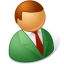 	Familienhaupt / Partner/ Einzelperson - Capo famiglia / partner / persona sola	Personne seule / Epoux / Partenaire 	Familienhaupt / Partner/ Einzelperson - Capo famiglia / partner / persona sola	Personne seule / Epoux / Partenaire 	Familienhaupt / Partner/ Einzelperson - Capo famiglia / partner / persona sola	Personne seule / Epoux / Partenaire 	Familienhaupt / Partner/ Einzelperson - Capo famiglia / partner / persona sola	Personne seule / Epoux / Partenaire 	Familienhaupt / Partner/ Einzelperson - Capo famiglia / partner / persona sola	Epouse / Partenaire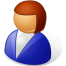 	Ehefrau - Sposa	Epouse / Partenaire	Ehefrau - Sposa	Epouse / Partenaire	Ehefrau - Sposa	Epouse / Partenaire	Ehefrau - Sposa	Epouse / Partenaire	Ehefrau - Sposa	Epouse / Partenaire	Ehefrau - Sposa	Epouse / Partenaire	Ehefrau - Sposa	Epouse / Partenaire	Ehefrau - SposaNom officiel	Familienname - Cognome	Nom officiel	Familienname - Cognome	Nom officiel	Familienname - Cognome	Nom officiel	Familienname - Cognome	Nom officiel	Familienname - Cognome	Nom officiel	Familienname - Cognome	Nom de célibataire	Geburtsname - Cognome di nascita	Nom de célibataire	Geburtsname - Cognome di nascita	Nom de célibataire	Geburtsname - Cognome di nascita	Nom de célibataire	Geburtsname - Cognome di nascita	Nom de célibataire	Geburtsname - Cognome di nascita	Nom de célibataire	Geburtsname - Cognome di nascita	Prénoms 	Vornamen - Nomi	Prénoms 	Vornamen - Nomi	Prénoms 	Vornamen - Nomi	Prénoms 	Vornamen - Nomi	Prénoms 	Vornamen - Nomi	Prénoms 	Vornamen - Nomi	Sexe	Geschl. /Sesso	 masculin  féminin masculin  féminin masculin  féminin masculin  fémininSexe	Geschl. /Sesso	Sexe	Geschl. /Sesso	Sexe	Geschl. /Sesso	Sexe	Geschl. /Sesso	Sexe	Geschl. /Sesso	 masculin  féminin masculin  féminin masculin  fémininNé(e) le (jj.mm.aaaa) àGeboren am in-  Nato(a) il a	Né(e) le (jj.mm.aaaa) àGeboren am in-  Nato(a) il a	Né(e) le (jj.mm.aaaa) àGeboren am in-  Nato(a) il a	Né(e) le (jj.mm.aaaa) àGeboren am in-  Nato(a) il a	Né(e) le (jj.mm.aaaa) àGeboren am in-  Nato(a) il a	Né(e) le (jj.mm.aaaa) àGeboren am in-  Nato(a) il a	Commune(s) d’origine 
/ nationalité 	Heimatort(e)/Nation. - Comune(i) d’origine/nation.Commune(s) d’origine 
/ nationalité 	Heimatort(e)/Nation. - Comune(i) d’origine/nation.Commune(s) d’origine 
/ nationalité 	Heimatort(e)/Nation. - Comune(i) d’origine/nation.Commune(s) d’origine 
/ nationalité 	Heimatort(e)/Nation. - Comune(i) d’origine/nation.Commune(s) d’origine 
/ nationalité 	Heimatort(e)/Nation. - Comune(i) d’origine/nation.Commune(s) d’origine 
/ nationalité 	Heimatort(e)/Nation. - Comune(i) d’origine/nation.Etat civil Zivilstand - Stato civile          Célibataire    Marié-e    Marié séparé-e    Divorcé-e   Veuf(ve)Date/lieu de l’événement lié à l’état civil:	Etat civil Zivilstand - Stato civile          Célibataire    Marié-e    Marié séparé-e    Divorcé-e   Veuf(ve)Date/lieu de l’événement lié à l’état civil:	Etat civil Zivilstand - Stato civile          Célibataire    Marié-e    Marié séparé-e    Divorcé-e   Veuf(ve)Date/lieu de l’événement lié à l’état civil:	Etat civil Zivilstand - Stato civile          Célibataire    Marié-e    Marié séparé-e    Divorcé-e   Veuf(ve)Date/lieu de l’événement lié à l’état civil:	Etat civil Zivilstand - Stato civile          Célibataire    Marié-e    Marié séparé-e    Divorcé-e   Veuf(ve)Date/lieu de l’événement lié à l’état civil:	Etat civil Zivilstand - Stato civile          Célibataire    Marié-e    Marié séparé-e    Divorcé-e   Veuf(ve)Date/lieu de l’événement lié à l’état civil:Etat civil Zivilstand - Stato civile          Célibataire    Marié-e    Marié séparé-e    Divorcé-e   Veuf(ve)Date/lieu de l’événement lié à l’état civil:Etat civil Zivilstand - Stato civile          Célibataire    Marié-e    Marié séparé-e    Divorcé-e   Veuf(ve)Date/lieu de l’événement lié à l’état civil:Etat civil Zivilstand - Stato civile          Célibataire    Marié-e    Marié séparé-e    Divorcé-e   Veuf(ve)Date/lieu de l’événement lié à l’état civil:Etat civil Zivilstand - Stato civile          Célibataire    Marié-e    Marié séparé-e    Divorcé-e   Veuf(ve)Date/lieu de l’événement lié à l’état civil:Etat civil Zivilstand - Stato civile          Célibataire    Marié-e    Marié séparé-e    Divorcé-e   Veuf(ve)Date/lieu de l’événement lié à l’état civil:Etat civil Zivilstand - Stato civile          Célibataire    Marié-e    Marié séparé-e    Divorcé-e   Veuf(ve)Date/lieu de l’événement lié à l’état civil:Etat civil Zivilstand - Stato civile          Célibataire    Marié-e    Marié séparé-e    Divorcé-e   Veuf(ve)Date/lieu de l’événement lié à l’état civil:Permis de séjour			 B   C   L   F   N	Aufenthaltsbewilligung / Permesso di soggiornoPermis de séjour			 B   C   L   F   N	Aufenthaltsbewilligung / Permesso di soggiornoPermis de séjour			 B   C   L   F   N	Aufenthaltsbewilligung / Permesso di soggiornoPermis de séjour			 B   C   L   F   N	Aufenthaltsbewilligung / Permesso di soggiornoPermis de séjour			 B   C   L   F   N	Aufenthaltsbewilligung / Permesso di soggiornoPermis de séjour			 B   C   L   F   N	Aufenthaltsbewilligung / Permesso di soggiornoPermis de séjour			 B   C   L   F   N	Aufenthaltsbewilligung / Permesso di soggiornoPermis de séjour			 B   C   L   F   N	Aufenthaltsbewilligung / Permesso di soggiornoPermis de séjour			 B   C   L   F   N	Aufenthaltsbewilligung / Permesso di soggiornoPermis de séjour			 B   C   L   F   N	Aufenthaltsbewilligung / Permesso di soggiornoPermis de séjour			 B   C   L   F   N	Aufenthaltsbewilligung / Permesso di soggiornoPermis de séjour			 B   C   L   F   N	Aufenthaltsbewilligung / Permesso di soggiornoPermis de séjour			 B   C   L   F   N	Aufenthaltsbewilligung / Permesso di soggiornoPère - Nom et prénom Name und Vorname des Vaters. Cognome e nome del padrePère - Nom et prénom Name und Vorname des Vaters. Cognome e nome del padrePère - Nom et prénom Name und Vorname des Vaters. Cognome e nome del padrePère - Nom et prénom Name und Vorname des Vaters. Cognome e nome del padrePère - Nom et prénom Name und Vorname des Vaters. Cognome e nome del padrePère - Nom et prénom Name und Vorname des Vaters. Cognome e nome del padreMère - Nom célibataire/ Prénom Mädchen und Vorname der Mutter. Cognome da ragazza e nome della madreMère – Nom célibataire/PrénomMädchen und Vorname der Mutter. Cognome da ragazza e nome della madreMère – Nom célibataire/PrénomMädchen und Vorname der Mutter. Cognome da ragazza e nome della madreMère – Nom célibataire/PrénomMädchen und Vorname der Mutter. Cognome da ragazza e nome della madreMère – Nom célibataire/PrénomMädchen und Vorname der Mutter. Cognome da ragazza e nome della madreMère – Nom célibataire/PrénomMädchen und Vorname der Mutter. Cognome da ragazza e nome della madreEnfant(s) mineur(s) vivant dans le ménage Minderjährige oder andere Person(en) - Minorenni o altra(e) persona(e) vivente(i) con la famigliaEnfant(s) mineur(s) vivant dans le ménage Minderjährige oder andere Person(en) - Minorenni o altra(e) persona(e) vivente(i) con la famigliaEnfant(s) mineur(s) vivant dans le ménage Minderjährige oder andere Person(en) - Minorenni o altra(e) persona(e) vivente(i) con la famigliaEnfant(s) mineur(s) vivant dans le ménage Minderjährige oder andere Person(en) - Minorenni o altra(e) persona(e) vivente(i) con la famigliaEnfant(s) mineur(s) vivant dans le ménage Minderjährige oder andere Person(en) - Minorenni o altra(e) persona(e) vivente(i) con la famigliaEnfant(s) mineur(s) vivant dans le ménage Minderjährige oder andere Person(en) - Minorenni o altra(e) persona(e) vivente(i) con la famigliaEnfant(s) mineur(s) vivant dans le ménage Minderjährige oder andere Person(en) - Minorenni o altra(e) persona(e) vivente(i) con la famigliaEnfant(s) mineur(s) vivant dans le ménage Minderjährige oder andere Person(en) - Minorenni o altra(e) persona(e) vivente(i) con la famigliaEnfant(s) mineur(s) vivant dans le ménage Minderjährige oder andere Person(en) - Minorenni o altra(e) persona(e) vivente(i) con la famigliaEnfant(s) mineur(s) vivant dans le ménage Minderjährige oder andere Person(en) - Minorenni o altra(e) persona(e) vivente(i) con la famigliaEnfant(s) mineur(s) vivant dans le ménage Minderjährige oder andere Person(en) - Minorenni o altra(e) persona(e) vivente(i) con la famigliaEnfant(s) mineur(s) vivant dans le ménage Minderjährige oder andere Person(en) - Minorenni o altra(e) persona(e) vivente(i) con la famigliaEnfant(s) mineur(s) vivant dans le ménage Minderjährige oder andere Person(en) - Minorenni o altra(e) persona(e) vivente(i) con la famigliaNom Prénom(s)Familienname Vorname(n) / Cognome Nome(i)Nom Prénom(s)Familienname Vorname(n) / Cognome Nome(i)Nom Prénom(s)Familienname Vorname(n) / Cognome Nome(i)Nom Prénom(s)Familienname Vorname(n) / Cognome Nome(i)Date de naissanceGeburtsdatum Data di nascitaDate de naissanceGeburtsdatum Data di nascitaLieu de naissanceGeburtsortLuogo di nascitaLieu de naissanceGeburtsortLuogo di nascitaLieu de naissanceGeburtsortLuogo di nascitaLieu de naissanceGeburtsortLuogo di nascitaLieu de naissanceGeburtsortLuogo di nascitaOrigine/NationalitéHeimatort(e) Origine(i)SexeGeschl.SessoAncienne adresse Frühere Adresse - Indirizzo precedenteAncienne adresse Frühere Adresse - Indirizzo precedenteAncienne adresse Frühere Adresse - Indirizzo precedenteAncienne adresse Frühere Adresse - Indirizzo precedenteAncienne adresse Frühere Adresse - Indirizzo precedenteAncienne adresse Frühere Adresse - Indirizzo precedenteAncienne adresse Frühere Adresse - Indirizzo precedenteAutre résidence  Principale  SecondaireAutre résidence  Principale  SecondaireAutre résidence  Principale  SecondaireAutre résidence  Principale  SecondaireAutre résidence  Principale  SecondaireAutre résidence  Principale  SecondaireRue / N°  Strasse – Via / Nr. – No	N° postal - Localité/Pays  Ort/Land - Località/PaeseNouvelle adresse Neue Adresse  - Indirizzo nuova  Nouvelle adresse Neue Adresse  - Indirizzo nuova  Nouvelle adresse Neue Adresse  - Indirizzo nuova  Nouvelle adresse Neue Adresse  - Indirizzo nuova  Nouvelle adresse Neue Adresse  - Indirizzo nuova  Nouvelle adresse Neue Adresse  - Indirizzo nuova  Nouvelle adresse Neue Adresse  - Indirizzo nuova  Nouvelle adresse Neue Adresse  - Indirizzo nuova  Nouvelle adresse Neue Adresse  - Indirizzo nuova  Nouvelle adresse Neue Adresse  - Indirizzo nuova  Nouvelle adresse Neue Adresse  - Indirizzo nuova  Nouvelle adresse Neue Adresse  - Indirizzo nuova  Nouvelle adresse Neue Adresse  - Indirizzo nuova   Date d’arrivée à Curtilles (jj/mm/aaaa) Date d’arrivée à Curtilles (jj/mm/aaaa) Date d’arrivée à Curtilles (jj/mm/aaaa)                                                                       (jour de départ de l’ancienne commune + 1 jour)                                                                        (jour de départ de l’ancienne commune + 1 jour)                                                                        (jour de départ de l’ancienne commune + 1 jour)                                                                        (jour de départ de l’ancienne commune + 1 jour)                                                                        (jour de départ de l’ancienne commune + 1 jour)                                                                        (jour de départ de l’ancienne commune + 1 jour)                                                                        (jour de départ de l’ancienne commune + 1 jour)                                                                        (jour de départ de l’ancienne commune + 1 jour)                                                                        (jour de départ de l’ancienne commune + 1 jour)                                                                        (jour de départ de l’ancienne commune + 1 jour) Rue / N°  Strasse – Via / Nr. – No	Rue / N°  Strasse – Via / Nr. – No	Rue / N°  Strasse – Via / Nr. – No	N° postal - Localité/Pays  Ort/Land - Località/PaeseN° postal - Localité/Pays  Ort/Land - Località/PaeseN° postal - Localité/Pays  Ort/Land - Località/PaeseAdresse de distribution du courrier (si différente) Zustelleadresse, incl. Zustellnummer – Indrizzo postaleAdresse de distribution du courrier (si différente) Zustelleadresse, incl. Zustellnummer – Indrizzo postaleAdresse de distribution du courrier (si différente) Zustelleadresse, incl. Zustellnummer – Indrizzo postaleDescription du logementDescription du logementDescription du logementNombre de pièces Nombre de pièces Etage Date du jourDate du jourSignature personne seule/Epoux/Partenaire/Déclarant familialSignature personne seule/Epoux/Partenaire/Déclarant familialSignature personne seule/Epoux/Partenaire/Déclarant familialSignature personne seule/Epoux/Partenaire/Déclarant familialSignature personne seule/Epoux/Partenaire/Déclarant familialSignature personne seule/Epoux/Partenaire/Déclarant familialSignature personne seule/Epoux/Partenaire/Déclarant familialSignature personne seule/Epoux/Partenaire/Déclarant familialSignature personne seule/Epoux/Partenaire/Déclarant familialSignature personne seule/Epoux/Partenaire/Déclarant familialSignature personne seule/Epoux/Partenaire/Déclarant familialArt. 3Déclaration d'arrivéeArt. 4Contenu a. le numéro d'assuré au sens de l'article 50c de la loi fédérale du 20 décembre 1946 sur l'assurance-vieillesse et survivants (LAVS) A ; b. l'identité (nom officiel de la personne et autres noms enregistrés à l'état civil, totalité des prénoms dans l'ordre exact, date et lieu de naissance, filiation, lieu(x) d'origine, sexe) de l'intéressé ;c. l'adresse et adresse postale, y compris le numéro postal d'acheminement et le lieu, l'identificateur de logement EWID, ainsi que le numéro de logement (art. 10 LVLHR) s'il existe ;d. l'état civil ;e. l'appartenance à une communauté religieuse reconnue de droit public ou reconnue d'une autre manière par le canton ;f. la nationalité ;g. le type d'autorisation, si la personne est de nationalité étrangère ;h. l'identité du conjoint ou du partenaire enregistré et des enfants mineurs faisant ménage commun avec lui ;i. la date d'arrivée dans la commune ;j. le précédent et les éventuels autres lieux de résidence ;k. l'établissement ou le séjour dans la commune ;l. la commune d'établissement ou de séjour m. le nom et l'adresse de l'employeur, à défaut, le lieu de travail.Art. 5Changement de situation Art. 8Moyens de légitimation Pour les ressortissants suissesTout nouvel habitant doit se présenter personnellement au guichet avec une pièce d’identité.
 
L’émolument d’arrivée n’est pas perçu à Curtilles. Pour les cas nécessitant 2 rappels et plus : la taxe perçue est de CHF 30.00 par personne 
 Pour les ressortissants étrangers